Willow Tree Primary School                         02.10.20Nursery Weekly Newsletter Newsletter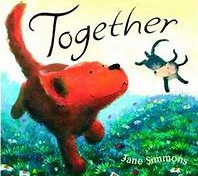 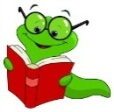 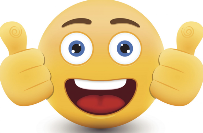 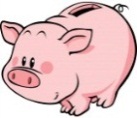 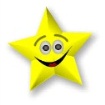 